Western Australian Public Sector Quarterly Workforce Report – September 2021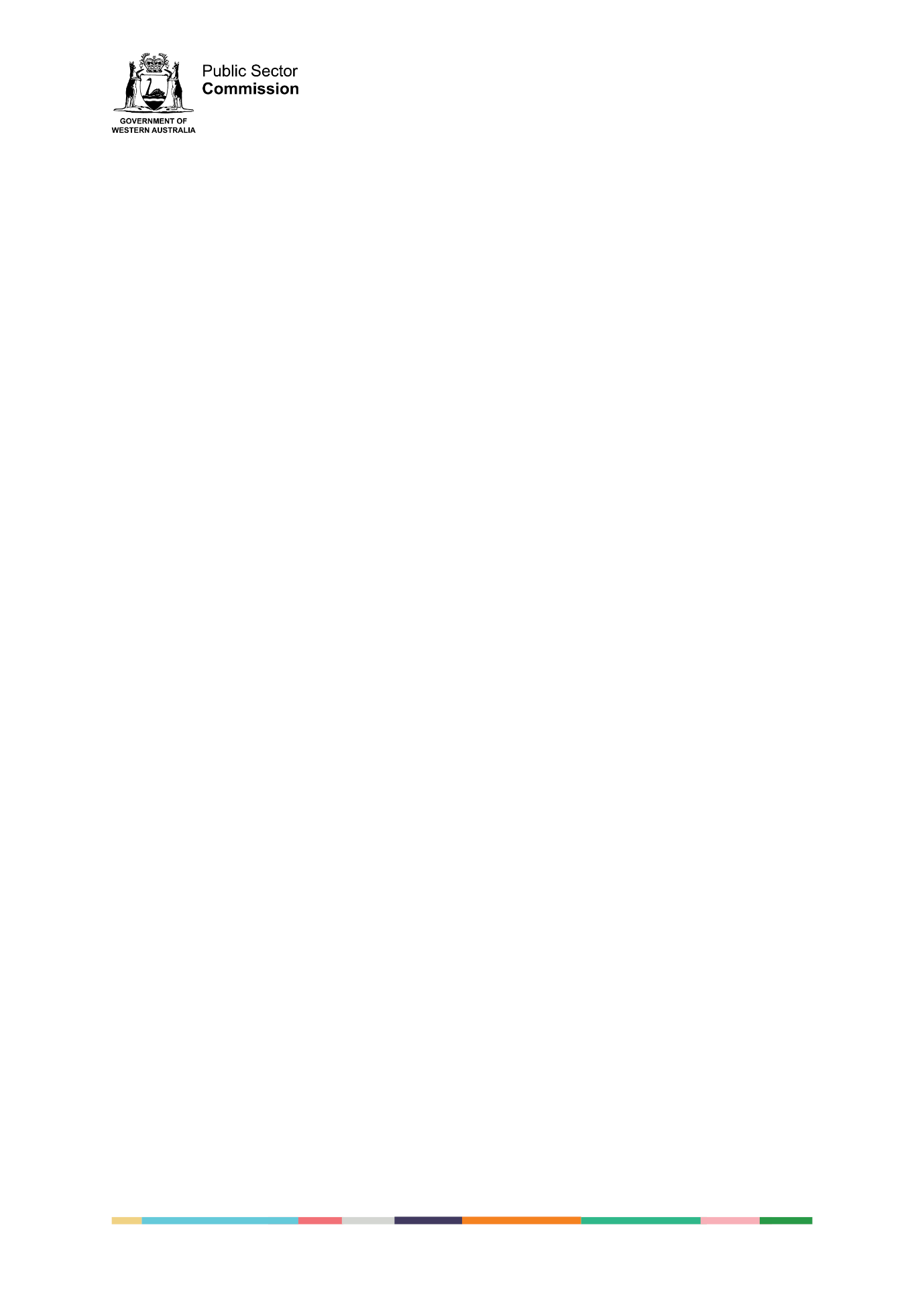 About this informationThis page presents a snapshot of the public sector workforce based on the most recent data available. More detailed workforce information (including information on other government entities) is available in the State of the WA Government Sector Workforce 2020-21. Please see the Commission’s About our workforce data page for additional contextual information.Overview of the public sector as at September 2021Sector profileEmployment trendsIn September 2021 the WA public sector employed 155,931 people, equating to 123,034 full-time equivalent (FTE) employees. In headcount terms, this reflected a quarterly increase of 2,535 (+1.7%) since June 2021, and an annual increase of 7,523 (+5.1%) since September 2020. In FTE terms, this reflects a quarterly increase of 1,736 (+1.4%) since June 2021 and an annual increase of 5,261 (+4.5%) since September 2020.Approximately 80% of the change in FTE between June 2021 and September 2021 can be attributed to WA Health. In total, WA Health increased by 2,249 headcount (+4.3%) or 1,385 FTE (+3.5%). This growth was driven by COVID-19 related activities particularly support for additional hospital beds, and the return of privately employed patient support staff to public employment in the South Metropolitan Health Service.The Department of Education also increased by 293 headcount (+0.5%) or 430 FTE (+1.0%) between June 2021 and September 2021, with additional staff required to meet demand in student growth and new schools, more special needs education assistants in mainstream schools and an increase in operational support roles.The Department of Communities decreased by 39 headcount (-0.7%) or 77 FTE (-1.5%) continuing a series of quarterly decreases. All other agencies remained relatively stable over the quarter.Salaries expenditureSalaries represent the single largest component of general government sector expenses (42% for September 2021, or 46% if concurrent superannuation costs are also included).General government salaries totalled $3,512 million in the first three months of 2021-22 (an increase of 5.8% compared to the same period in the prior year).Figure 1. Salaries growth for the September quarter since 2011-12 (general government)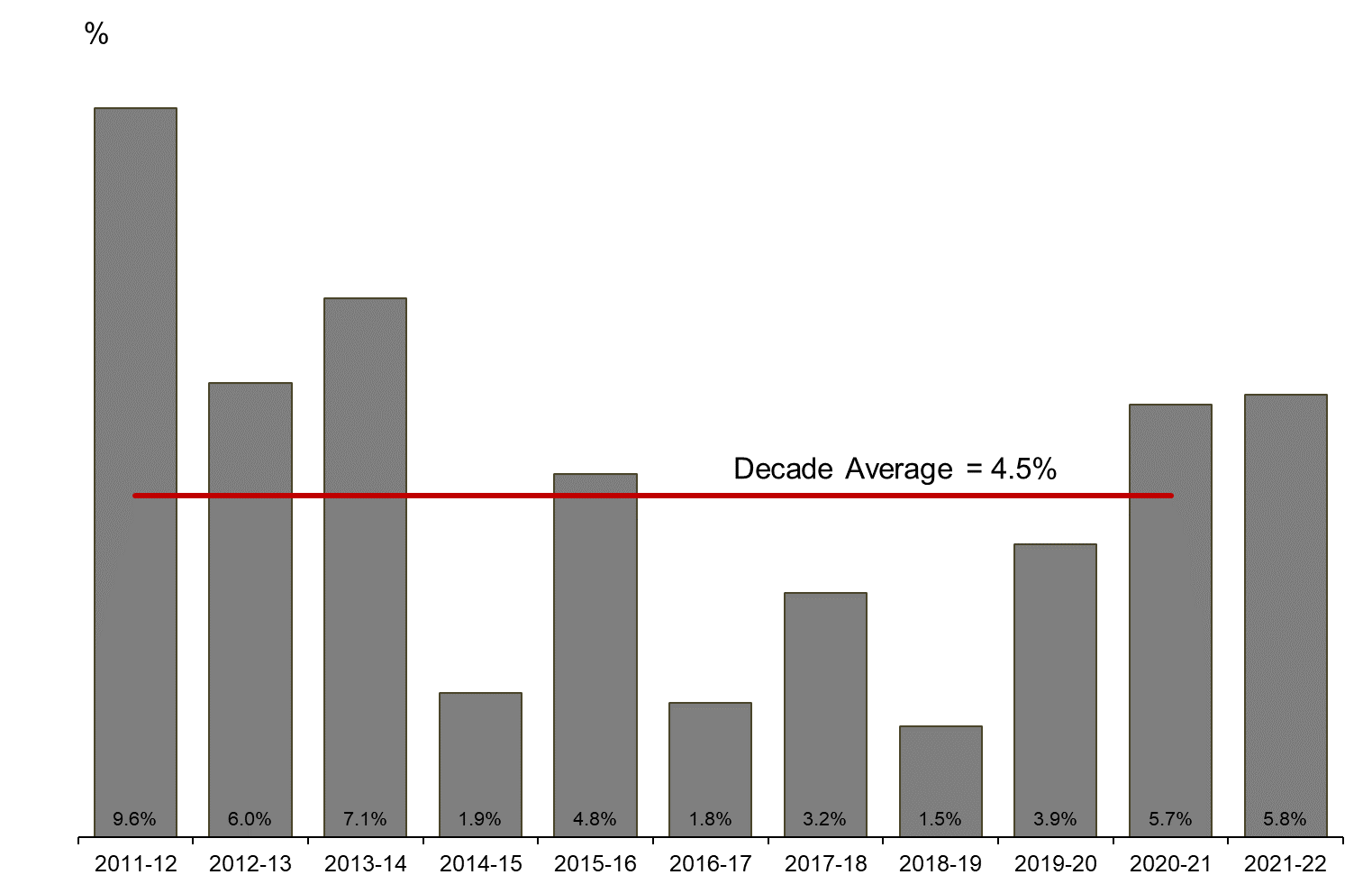 [ALT text - Salaries growth for the September quarter of 2021-22 was 5.8%, compared to a ten-year average of 4.5%.]Source: Department of TreasuryHistorical headcount, FTE and salaries expenditure WA public sector agencies’ staffing levelsData quality statementInformation is based on an aggregate of agency supplied data, collected quarterly through the Human Resource Minimum Obligatory Information Requirements (HR MOIR). Data is supplied by agencies according to the guidelines set out in HR MOIR Data Definitions 1.5.1. The information provided reflects the Commission’s holdings at the date of release. Workforce data is occasionally revised for quality, and corrections applied may result in figures being adjusted over time. This information relates only to public sector (Department, SES and non-SES agencies), and excludes sworn officers of the WA Police Force, public universities, local governments, government trading enterprises and other authorities.All data is accurate as reported to us by contributing agencies.As some figures have been rounded, discrepancies may occur between sums of the component items and totals. Salaries expenditure data and information is provided by the Department of Treasury.ContactAll enquiries about the Public Sector Commission’s data should be directed to stateadministrator@psc.wa.gov.au. HeadcountHeadcount155,931Full-time equivalent (FTE)Full-time equivalent (FTE)123,034General government expenses (June quarter)General government expenses (June quarter)$3,512 MSenior Executive Service (SES)Senior Executive Service (SES)373Public sector median agePublic sector median age45Top 3 occupation groups (FTE)Teachers19.2%Top 3 occupation groups (FTE)Clerical workers16.6%Top 3 occupation groups (FTE)Nurses and midwives11.1%Diversity groupsJune 2021June 2021Aspirational targetWomen in the SESRepresentation44.2%50.0%Women in the SESHeadcount165Aboriginal and Torres Strait Islander peopleRepresentation2.7%3.7%Aboriginal and Torres Strait Islander peopleHeadcount3,217People with disabilityRepresentation1.5%5.0%People with disabilityHeadcount1,777Culturally and linguistically diverse peopleRepresentation15.1%15.5%Culturally and linguistically diverse peopleHeadcount16,476Youth 
(aged 24 and under)Representation4.5%5.8%Youth 
(aged 24 and under)Headcount6,948Mature 
(aged 45 and over)Representation51.6%n.a.Mature 
(aged 45 and over)Headcount80,447QuarterHeadcountFTEQuarterly salaries 
expenditure ($m)September 2015139,277109,9192,837December 2015137,520108,3252,888March 2016137,371108,7222,801June 2016135,770107,8092,857September 2016137,746109,2952,887December 2016135,936106,8302,931March 2017139,144109,8952,880June 2017140,403110,6622,912September 2017141,609111,4722,980December 2017137,878108,3713,029March 2018140,799110,4043,049June 2018139,812110,3733,135September 2018141,744111,2553,023December 2018138,678108,6013,091March 2019142,278112,0992,982June 2019142,735111,9323,172September 2019143,775113,3673,140December 2019143,586113,1433,212March 2020146,343115,5483,147June 2020146,562116,8783,366September 2020148,408117,7733,319December 2020148,532117,6643,350March 2021151,753120,3573,298June 2021153,396121,2983,502September 2021155,931123,0343,512AgencySep-21HeadcountSep-21FTEFTE change from 
Jun-21FTE change from 
Sep-20Western Australian Public Sector155,931123,034+1,736+5,261Department of Education57,71543,619+430+1,871WA Health54,71441,148+1,386+3,062WA Health (North Metropolitan Health Service)11,9938,937+100+198WA Health (WA Country Health Service)10,9268,324+330+441WA Health (South Metropolitan Health Service)10,8338,176+726+1,105WA Health (East Metropolitan Health Service)9,0146,918+69+463WA Health (Child and Adolescent Health Service)6,0824,223+222+565WA Health (PathWest)2,3511,857-119+9WA Health (Health Support Services)2,2491,598+25+114WA Health (Department of Health)1,2661,115+33+167Department of Justice7,4716,921-10+88Department of Communities5,5474,927-77-430Western Australia Police2,9272,165-21-10Department of Biodiversity, Conservation and Attractions2,3021,950+8+98Public Transport Authority2,2752,162+32+59Department of Primary Industries and Regional Development1,8791,700+12+90Department of Fire and Emergency Services1,8031,672+8+10Department of Mines, Industry Regulation and Safety1,7461,626-40+0Department of Transport1,6091,473+16+58North Metropolitan TAFE1,4681,191+10+9South Metropolitan TAFE1,4061,160-6-34Main Roads Western Australia1,2341,167+4+44Department of Local Government, Sport and Cultural Industries1,212936-14+1Department of Finance1,0811,019-15+71Department of Water and Environmental Regulation941844+4-24Department of Planning, Lands and Heritage877783-6+3Department of the Premier and Cabinet669582+11+35South Regional TAFE577409-2-19Department of Training and Workforce Development490432+2+14Landgate482450-7-13VenuesWest466250+3+143Insurance Commission of Western Australia425380-1+1Central Regional TAFE419341+5-13Mental Health Commission403330+9+41Legal Aid Commission of Western Australia385335+9+27Department of Jobs, Tourism, Science and Innovation364328+9+37North Regional TAFE342315+4+34Office of the Director of Public Prosecutions311278-3+10Lotterywest274257+11+11Department of Treasury268244-9-13Office of the Auditor General206188+7+29Public Sector Commission170126+1+9Forest Products Commission168158-11-11Metropolitan Cemeteries Board161146+1-6ChemCentre152137-4+1WorkCover Western Australia142127-5+1Corruption and Crime Commission120114-3-13Ombudsman Western Australia8068+0+3Economic Regulation Authority6762-4-2Small Business Development Corporation6557+0+2GESB6459+3+7Animal Resources Centre6258-4+3Western Australian Electoral Commission5551-1+7Legal Practice Board4341-1-3Department of the Registrar, Western Australian Industrial Relations Commission3936+2+0Construction Training Fund3427+6+6National Trust of Australia (W.A.)3224-2-6Western Australian Meat Industry Authority2817+1+0MyLeave2322-1+22Metropolitan Redevelopment Authority2117-6-32Health and Disability Services Complaints Office2119+2+0Office of the Inspector of Custodial Services1816-2+1Commissioner for Children and Young People1815-1+2Infrastructure WA1414-1+1Office of the Information Commissioner1312+0+0Keep Australia Beautiful WA98+0-2Burswood Park Board86+0+1Veterinary Surgeons' Board65+0+0Minerals Research Institute of Western Australia (MRIWA)55-1+0Salaries and Allowances Tribunal33+0+1Architects Board of Western Australia22-1+0